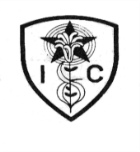 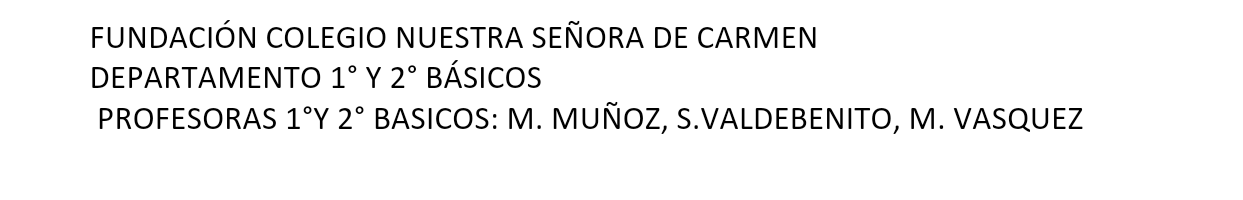 Guía de Repaso Ciencias Naturales Segundos: A, B Y CNombre :__________________________________________________________________Fecha :____/_____/______    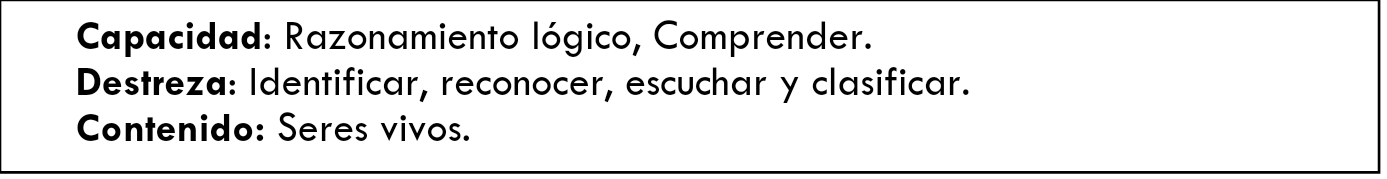 Lee el siguiente texto: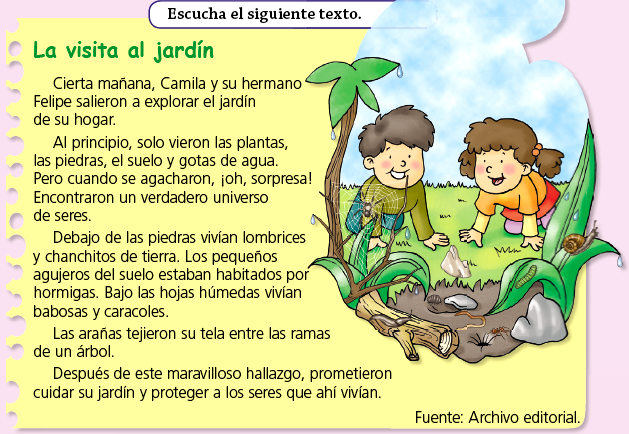 2.-  Reconocer pintando los seres vivos que aparecen nombrados en el texto.   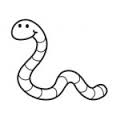 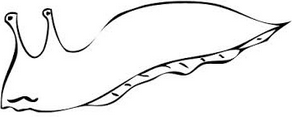 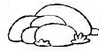 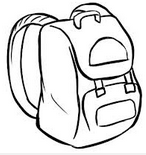 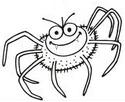 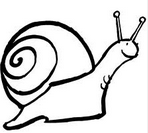 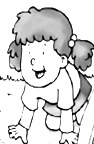 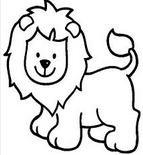 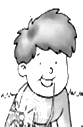 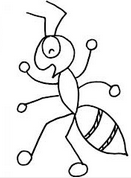 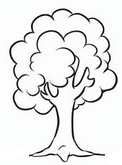 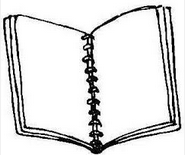 3.Identificar marcando con una X la alternativa correcta, sobre los seres vivos que aparecen nombrados en el texto.  4.Clasificar en seres vivos e inertes, recórtalos y pégalos en tu cuaderno.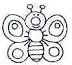 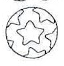 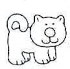 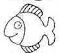 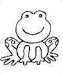 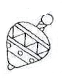 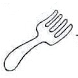 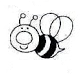 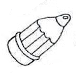 1.-¿Qué seres vivos vivía debajo de las piedras?Chanchitos de tierra y moscasLombrices y ranas.Chanchitos de tierra y lombrices.2.-¿Dónde fue Camila y su hermano a explorar?Al jardín de su hogar.Al bosque.A campo de su abuelita.3.-¿Quiénes habitaban bajos las hojas húmedas?Babosas y hormigas.Babosas y caracoles.Caracoles y chanchitos de tierra.4.-¿Que prometieron los niños?Cuidar su jardín.Regar las plantas de su jardín.Cuidar su jardín y proteger a los seres que vivían ahí.